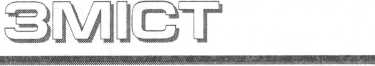 Макроекономічні аспекти сучасної економікиПРЕДБОРСЬКИЙ В.А. Генетична матриця кланової, нелегітимно-автономної, неформальної організаціївлади як основа вітчизняних тінізаційних трендів	7ЗОРІНА О.А., ПЕТРАКОВСЬКА О.В. Особливості обліку операцій з основними засобами в банках України	17СОТНІЧЕНКО О.А., ГНАТЕНКО О.А. Концептуальні засади регулювання акцизного оподаткування в Україні	26КУДРЕНКО Н.В. ДЕМ’ЯНЧУК С.Ю. Інформаційні системи і технології в аудиті	32ГАЛАСЮК В.В. Методологічні основи оцінювання ефективності економічноїспеціалізації країни	39Інноваційно-інвестиційна політикаСЕМЕНЧУК Д.В. Інвестиційний механізм і його місце в національній економіці	49Економічні проблеми розвитку галузей та видів економічної діяльностіЛАЛАКУЛИЧ М.Ю. Облік фінансових результатів за об’єктами діяльності підприємства	56АНДРУСЬ О.І., БЕЛЯЄВА Н.С. Проблема забезпечення ефективності управління логістичними процесамипідприємств легкої промисловості	61ГОЛОВІНА Д.В, ОЛЕКСЮК О.Ф., МУКОВІЗ В.С. Формування облікової політики на підприємстві: проблемита напрями їх вирішення	69ГУШТАН Т.В. Підходи до формування комунікаційних стратегій підприємства в мережі Інтернет	76КОВАЛЕНКО О.М., ВОРОБЙОВА Н.П., ВІНІЧУК І.М. Коучинг у системі чинників ефективного управління людськими ресурсами підприємства	80Соціально-трудові проблемиГУЖВА І.Ю. Соціалізація праці та трудових відносин	88ШЕДЯКОВ В.6. Діапазон можливостей і обмеження ефективного стратегічного втручання в соціально-економічні процеси	98ГРОМОВ В.Б. Споживчий попит як ресурс економічного розвитку	108АТАМАНЮК 0.0. Особливості управління підприємствами соціально-культурної сферисільських територій України	1151     Kudrenko, N.V. Information systems and technologies in the audit = Інформаційні системи і технології в аудиті / N. V. Kudrenko, S. Y. Demianchuk // Формування ринкових відносин в Україні. – 2019. – №5. – С. 32-38.В роботі розглянуто інформаційні системи в обліку і аудиті, їх функції, приклади застосування інформаційних систем, які використовують бюджетні установи на різних рівнях.2     Sotnichenko, O.A. Conceptual principles of excise taxation adjusting in Ukraine = Концептуальні засади регулювання акцизного оподаткування в Україні / O. A. Sotnichenko, O. A. Hnatenko // Формування ринкових відносин в Україні. – 2019. – №5. – С. 26-32.   Окреслено роль акцизного податку у формуванні бюджетних надходжень.3     Андрусь, О.І. Проблема забезпечення ефективності управління логістичними процесами підприємств легкої промисловості / О. І. Андрусь, Н. С. Беляєва // Формування ринкових відносин в Україні. – 2019. – №5. – С. 61-69.Використання у практиці логістичної діяльності здатного до самонавчання алгоритму ALphaDP.4     Атаманюк, О.О. Особливості управління підприємствами соціально-культурної сфери сільських територій України / О. О. Атаманюк // Формування ринкових відносин в Україні. – 2019. – №5. – С. 115-123.Провідним чинником ефективності в нових умовах є впровадження системи контролінгу, яка формує конкурентоспроможну і адаптовану під швидкозмінні умови організаційну структуру підприємств.5     Галасюк, В.В. Методологічні основи оцінювання ефективності економічної спеціалізації країни / В. В. Галасюк // Формування ринкових відносин в Україні. – 2019. – №5. – С. 39-48.   Концепція економічної складності та продуктового простору - грунтовний методичний базис опису і пояснення історичних закономірностей економічного розвитку.6     Головіна, Д.В. Формування облікової політики на підприємстві: проблеми та напрями їх вирішення / Д. В. Головіна, О. Ф. Олексюк, В. С. Муковіз // Формування ринкових відносин в Україні. – 2019. – №5. – С. 69-75.  Досліджено особливості формування облікової політики на підприємстві, розкрито основні проблеми її створення та запропоновано напрями їх вирішення.7     Громов, В.Б. Споживчий попит як ресурс економічного розвитку / В. Б. Громов // Формування ринкових відносин в Україні. – 2019. – №5. – С. 108-115.Узагальнення теоретичних та методологічних засад формування та взаємозалежності споживчого попиту та інших факторів економічного розвитку.8     Гужва, І.Ю. Соціалізація праці та трудових відносин / І. Ю. Гужва // Формування ринкових відносин в Україні. – 2019. – №5. – С. 88-98.Реалізація інтересів працівників у системі трудових відносин за допомогою соціального партнерства має здійснюватися через посилення ролі профспілок у соціальному діалозі.9     Гуштан, Т.В. Підходи до формування комунікаційних стратегій підприємства в мережі Інтернет / Т. В. Гуштан // Формування ринкових відносин в Україні. – 2019. – №5. – С. 76-80.Виокремлено чотири основні етапи, з яких складається побудова стратегії комунікації в мережі Інтернет. 10     Зоріна, О.А. Особливості обліку операцій з основними засобами в банках України / О. А. Зоріна, О. В. Петраковська // Формування ринкових відносин в Україні. – 2019. – №5. – С. 17-26.Узагальнено підходи до визначення сутності поняття "основні засоби". Дослідження класифікація основних засобів для цілей бухобліку.11     Коваленко, О.М. Коучинг у системі чинників ефективного управління людськими ресурсами підприємства / О. М. Коваленко, Н. П. Воробйова, І. М. Вінчук // Формування ринкових відносин в Україні. – 2019. – №5. – С. 80-87.Запропоновано використовувати коучинг як новітній метод, що поєднує у собі різноманітні методики та управлінські техніки.12     Лалакулич, М.Ю. Облік фінансових результатів за об’єктами діяльності підприємства / М. Ю. Лалакулич // Формування ринкових відносин в Україні. – 2019. – №5. – С. 56-60.У статті окреслено функції прибутку. Наведена класифікація факторів, які впливають на формування прибутку підприємства.13     Предборський, В.А. Генетична матриця кланової, нелегітимно-автономної, неформальної організації влади як основа вітчизняних тінізаційних трендів / В. А. Предборський // Формування ринкових відносин в Україні. – 2019. – №5. – С. 7-16.У статті обгрунтовано необхідність пошуку причин тінізації влади, виявлення закономірностей тінізації владних механізмів в Україні через наявність тінізаційного тренду походження форму влади.14     Семенчук, Д.В. Інвестиційний механізм і його місце в національній економіці / Д. В. Семенчук // Формування ринкових відносин в Україні. – 2019. – №5. – С. 49-55.  У статті наведено принципи побудови та описано складові інвестиційного механізму. Детально розглянуто фактори зовнішнього середовища, що впливають на інвестиційний механізм.15     Шедяков, В.Є. Діапазон можливостей і обмеження ефективного стратегічного втручання в соціально-економічні процеси / В. Є. Шедяков // Формування ринкових відносин в Україні. – 2019. – №5. – С. 98-108.Необхідно розрізняти процеси хвилеподібні і поступально-незворотні, загальні та специфічні.